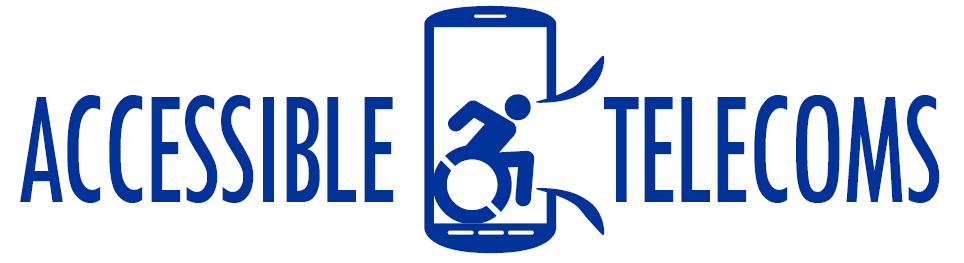 Hearing Aid AppsThese hearing aid apps learn your hearing profile and adapt sounds so the user can hear better. They are best suited for people with minor hearing impairments that don’t need to wear a hearing aid. 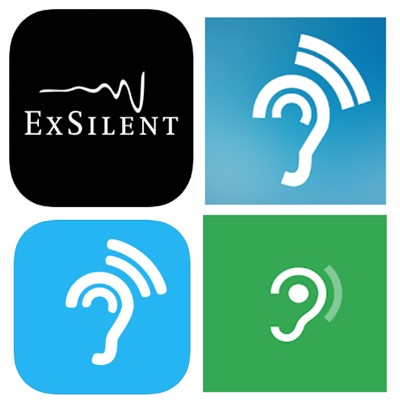 Access Needs:HearingApplications: Petralex Hearing Aid for Apple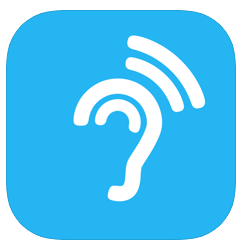 Petralex Hearing Aid will automatically adjust to specific features of your hearing. You only need a simple headset in order to use this hearing app.Compatibility: iOS 10.0 and up.  Features:Automatic adjustment to hearing specificsHearing correction for each earAdaptation to different types of environmentAmplify up to 30 dB with a wired headsetBuilt-in hearing testDynamic compression. Amplify quiet sounds without losing the overall volumeUsing 4 options of sound amplifierUsing the built-in 4-week adaptive course for getting used to the hearing aid appYou can use your smartphone as a remote micSupport of Bluetooth headsets and Air PodsUse the headset button to control the appPrice: Free to install, in app purchases for more features.You can get this app from the Apple App StoreHearYouNow for Apple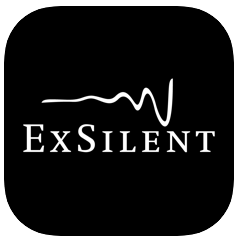 The HearYouNow app is your personal sound amplifier. Adjust it to your personal needs! You will understand conversations better in high volume situations such as restaurants and watching television. It is perfect for you if you have impaired hearing but are not ready for a hearing aid. Compatibility: iOS 4.3 and up. Features: Volume is adjustable per earIndividual frequency sliders allow volume control for 3 frequency bands. This should help you better understand what you are hearing. ‘Focus near/far’ feature allows you to choose to focus on conversations close by or conversations that occurring far awayA simple button push will allow you to replay the last 20 seconds of the conversation, in case you have missed any part of itPrice: Free to install, in app purchases for more features.You can get this app from the Apple App StoreHearing Aid for Android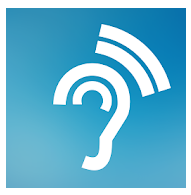 The Hearing Aid App coupled with a standard handset can provide a substitute to your traditional hearing aid. You will need to complete a professional built in hearing test. The App will automatically auto-tune to your hearing specifics. Compatibility: Android 5.0 and up. Features:The hearing test is only 3 minutesChoose the best sound amplification mode for youYou can control noise levelSupports auto-adjustment of volume balance between the left and the right earYou can export text results from the Petralex Hearing App onto the appPrice: Free to install, in app purchases for more features.You can get this app from the Google Play StoreSound Amplifier for Android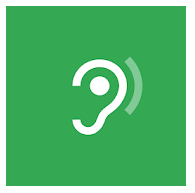 The Sound Amplifier App enhances audio from your Android device using a headset. It will assist you to carry on conversations in loud environments by making audio clear and easier to hear. You should hopefully have a more comfortable and natural listening experience.Compatibility: Android 6.0 and up. Features: Boost quiet and reduce loud sounds around you and on your device.Personalise your listening experience by adjusting audio or microphone settings with the simple tuning You can quickly customise the sound enhancement to reduce background noisePrice: Free to installYou can get this app from the Google Play Store